		Pentheusv. 233		Ze zeggen dat er één of andere vreemdeling is aangekomen,		een bezwerende tovenaar vanuit het Lydische grondgebied,		lekker ruikend wat betreft zijn haar in zijn blonde lokken,		wijnkleurig op zijn wangen, met de charmes van Aphrodite in allebei zijn ogen,		die dagen en nachtenlang verkeert met jonge vrouwen		terwijl hij inwijdingen van de euoi-kreet voorhoudt.v. 239		Als ik hem binnen in dit land gevangen zal nemen,		dan zal ik hem laten stoppen 		met het laten klinken van zijn thyrsosstaf		en ook met het omhooggooien van zijn haren,		nadat ik zijn hoofd los van zijn lichaam zal hebben gesneden.v. 242		Deze zegt		dat hij de god Dionysus is		dat hij ooit in het dijbeen van Zeus vastgenaaid werd: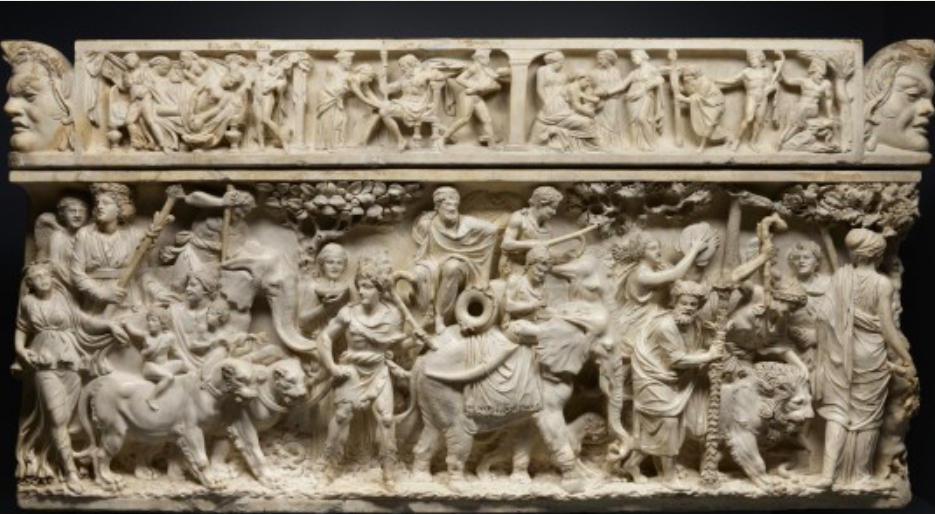 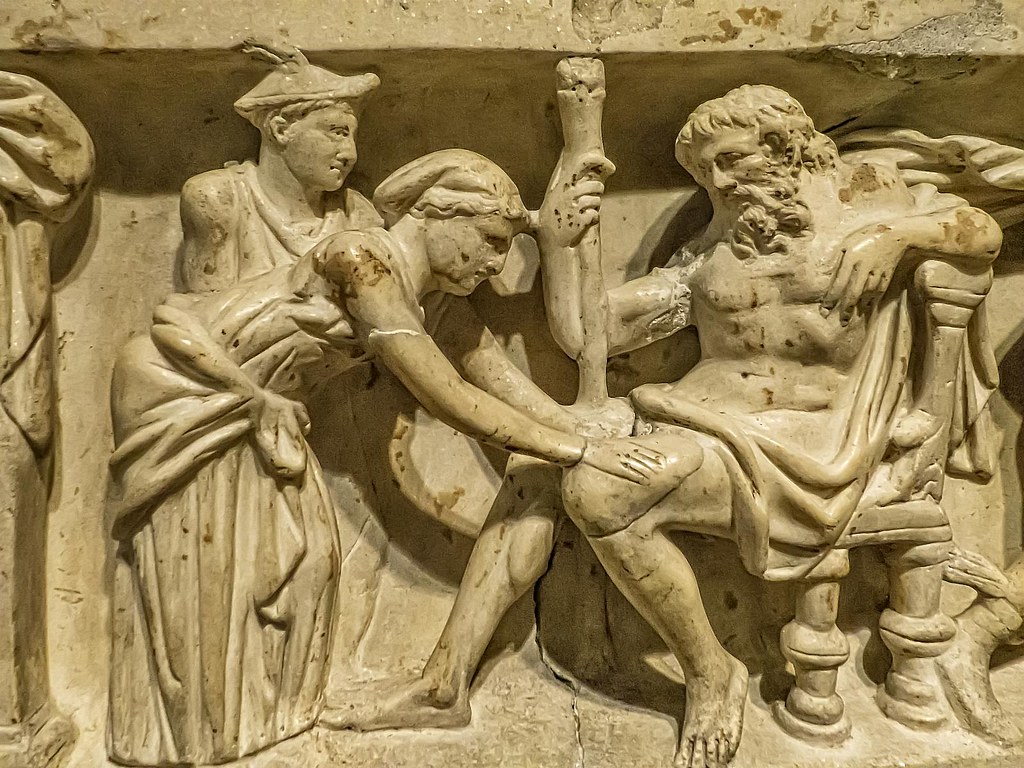 		hij die volledig verbrand wordt door de bliksemlichten		samen met zijn moeder,		omdat zij gelogen heeft over een huwelijk met Zeus.v. 246		Zijn déze dingen nou niet verschrikkelijk en de strop waard,		dit misdadig gedrag uit te dragen,		wie deze vreemdeling ook maar is?Deze afbeelding is interessant omdat Dionysus vergeleken zou kunnen worden met de aankomst van Christus in Jeruzalem. Beiden werden in die verhalen gezien als gevaar voor de lokale rust en orde. Op dit schilderij van Ciro Ferri draagt Dionysus ook zelf de thyrsos als hij aan het hoofd van de processie staat, net als andere afbeeldingen.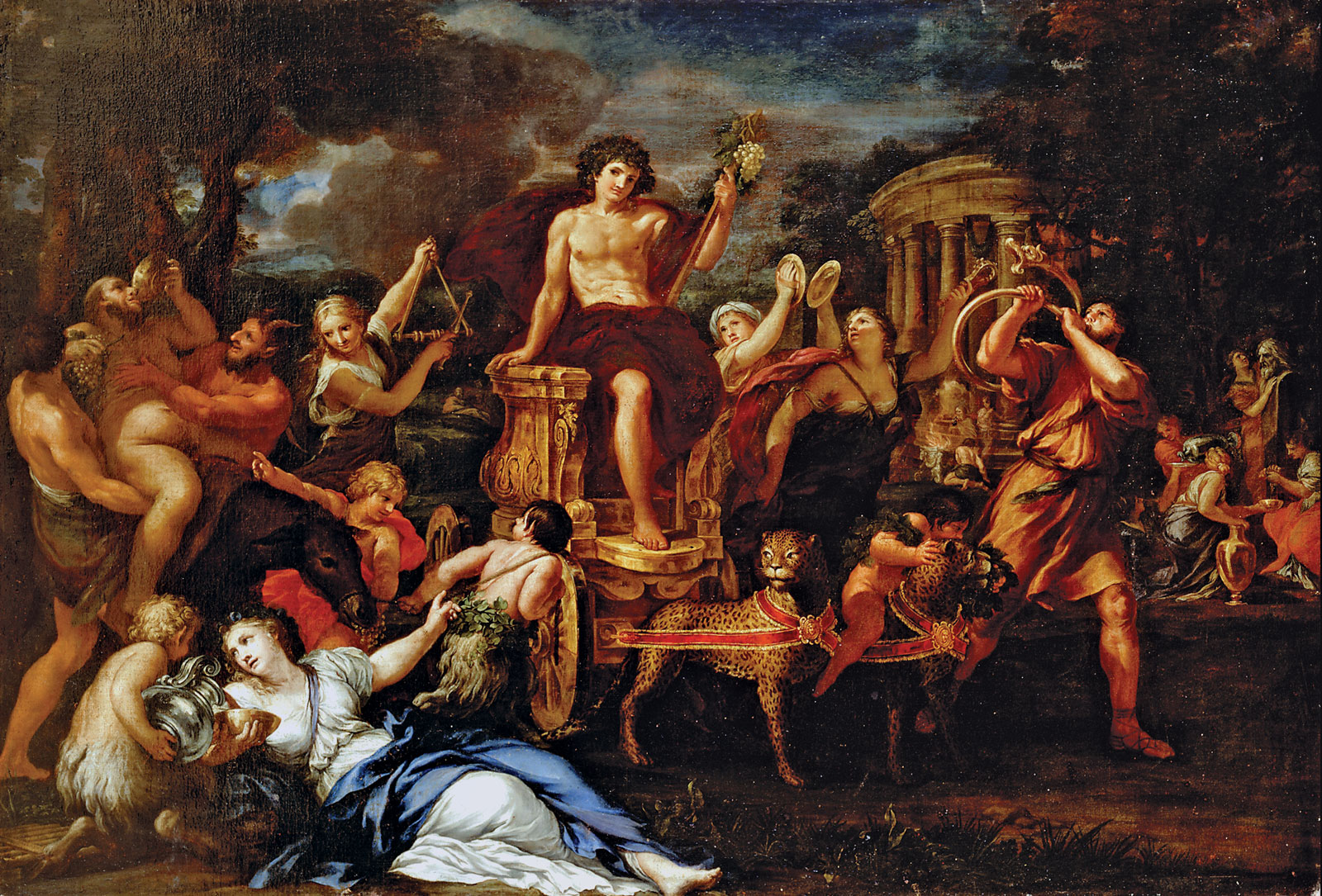 